　　　　　　　　　　　　　　　　　　　　　　令和２年５月号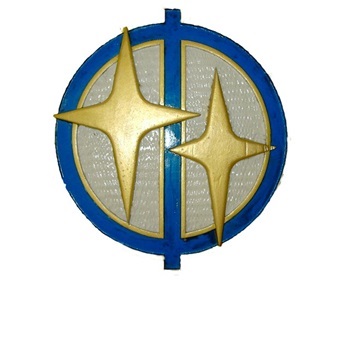 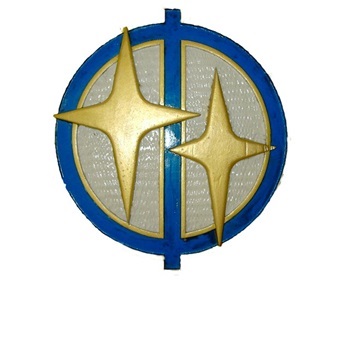 光が丘第二中学校　学校だより　　　　　　　　　　　　　　　　　　ＴＥＬ　０３（３９７６）９２０２　　　　　　与えられた時間をどう使うか　　　　　　　　　　　　　　　　　　　　　　　　　　　校長　　　山田　美鈴　令和の年号になって早１年が経ちました。昨年の今頃は、誰もが華やかな「オリンピックパラリンピック２０２０」の開催を思い描き、カウントダウンしながら一流アスリートの活躍を期待していました。　ところが・・・。昨年度末３月の臨時休業期間から、今まで当たり前だった生活が大きく変化してしまいました。近年のＩＴ技術の進歩も予想を超える速さではありますが、さすがに人間が生み出したＩＴ技術をも脅かす新型コロナウイルスが世界中に猛威を振るおうとは、誰もが予想できなかったのではないでしょうか。　社会は利便性ゆえに「待つこと」のできない人間をどうやら作ってしまってきているようです。スマートフォンさえあれば調べたいものがすぐ引き出せ、電子レンジさえあれば食べたいものがすぐ口にできる。そこから生み出された時間は、以前に比べればかなりの時間だと思いますが、なぜかますます時間に追われる生活を強いられているような気になっているのは、私だけでしょうか？　常に時間が欲しいと思っていた生活から、突然どう時間を使ったらよいか？考えなければならない生活となりました。まさに予測不可能な時代が到来したことを実感するばかりです。　今年度の始業式で初めて２，３年生に会いました。みな立派な立ち姿で壇上の私に輝く瞳を向けてくれていました。式で話したことは「皆平等に与えられている１日２４時間という時間をどのように使っていくかで、これからの人生を大きく変えていくことができる。どうか自分の夢の実現に向けて、時間の使い方を工夫してほしい（主旨）」という内容です。　先日は全生徒に学校から教員が手分けをして電話で直接声を聞きました。それぞれの課題に向き合い、この臨時休業期間を乗り越えているたくましい二中生の様子を聞いて、私自身、改めて本校着任の喜びを感じました。どんな状況になったとしても、すべてをプラスに転換させ、たくましく生きていける力の育成を、本校の教育活動を通して身に付けさせていきたいと決意しています。　　　　　　　　　　　＜本校に咲くバラ＞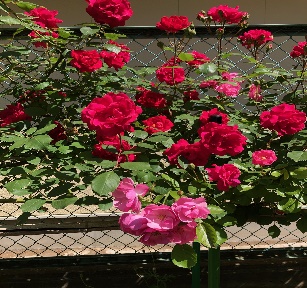 今しかできないことに時間を使い、自分磨きの時間として有効に活用し、学校再開の日を皆で願っていきたいものです。□今後の対応について　新型コロナウイルスの感染拡大に伴う緊急事態宣言の実施期間が、５月３１日まで延長されました。これを受け本校も、休業延長となります。引き続き、生徒の学習課題の提供、電話連絡による健康観察を行ってまいります。また、臨時休業中の部活動は実施しません。保護者の皆様のご理解とご協力をお願いいたします。今後の状況によっては、対応が大きく変わることが予想されます。学校連絡メールで随時連絡いたしますので、まだ登録されていない方は、至急ご登録ください。（以下、家庭配布した内容と若干異なっています）感染防止に心がけましょう！！身体的距離の確保・・・２ｍ以上マスクの着用・咳エチケット手洗い地域の皆様へ　区立学校の一般向け施設（校庭・体育館等の利用（学校開放事業等）は、区立学校の休業期間中は休止します。